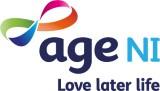 Role DescriptionRole DescriptionJob Title:Registered Manager – Day-CentreCurrent Department Name:Day-Care Current Location:Ballynahinch Type of role:People ManagerContractual Status of Role:Permanent Hours:Monday – Friday 9:00am – 5:00pm (35 hours)Job Title of Line Manager:Head of Care ServicesJob Titles and number of any direct reports:Day-Care Workers *2 VolunteersJob Purpose:To plan and co-ordinate a day care service for older people Main Responsibilities/ Deliverables:To meet the physical, psychological and personal care needs of clientsTo ensure that high professional standards of care are maintained in the centre.To plan, develop and implement individual programmes of care designed to enhance and maximise the capabilities and independence of those who attend the centres.To regularly assess and review in conjunction with the carers the ongoing needs of the older people who receive our service.To promote volunteering and to implement a programme of training for volunteer staff.To be responsible for the maintenance of records and maintain confidentiality at all times.To liaise effectively with relevant statutory organisations and agenciesTo maintain safe and positive environment within each centre and maintain procedures for emergenciesTo develop and implement a programme of activities, crafts and social contact appropriate to the client group.To ensure that accurate and secure financial and banking procedures are adhered to at all timesTo supervise day-care staffTo be responsible for the organisation of meals supply and transport arrangements (if appropriate)To attend to such other duties deemed appropriate to this postQualificationsOne of the professional qualifications below:a professional social work qualification and registered on the appropriate part of the Northern Ireland Social Care Council (NISCC) register, without condition; ora first level registered nurse on the appropriate part of the Nursing and Midwifery Council register; orallied health professions registered with the Health Professions CouncilorLevel 5 Diploma in Leadership for Health and Social Care Services (Adults’ Management) Wales and Northern Ireland and registered, or be eligible for registration on appointment, on the appropriate part of the NISCC register, without condition.Knowledge:Working knowledge of issues affecting older people in relation to day-careSkills:Excellent communication skillsExcellent organisational skillsAdditional Circumstances:A full UK driving licence and access to a car for business purposes, or other form of transport to meet the travel requirements of the postApplicants must be registered with NISCC (with no exceptions) before commencing post.Notes: This role description is not intended to be exhaustive in every respect, but rather to clearly define the fundamental purpose, responsibilities and dimensions for the role. Therefore, this role description does not describe any individual role holder. In addition to the contents of this role description, employees are expected to undertake any and all other reasonable and related tasks allocated by line management.Notes: This role description is not intended to be exhaustive in every respect, but rather to clearly define the fundamental purpose, responsibilities and dimensions for the role. Therefore, this role description does not describe any individual role holder. In addition to the contents of this role description, employees are expected to undertake any and all other reasonable and related tasks allocated by line management.